Конечные детерминированные автоматы1. Понятие конечного детерминированного автоматаАвтоматы можно рассматривать как механизмы, состоящие из:блока управления, который может пребывать в различных состояниях (S внутренний алфавит);входного канала;выходного канала.Входной канал считывает входные сигналы (Х) из внешней среды. Выходной канал выдает выходные сигналы (Y) во внешнюю среду. Работа автомата протекает в дискретные такты времени t=1,2,3,…. По команде  в некотором такте времени  блок управления установлен в состоянии  и входной канал воспринимает , тогда в этом же такте  в выходной канал выдается символ , а к следующему такту +1 блок управления перейдет в состояние .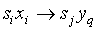 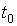 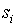 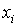 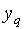 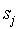 Определение. К.Д.А. называется система , где   алфавит состояний, – входной алфавит, – выходной алфавит. Множества S, X, Y – конечные.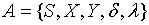 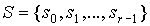 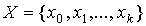 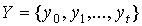  – функция переходов,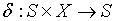  – функция выходов.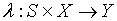 Если в автомате выделено одно состояние , называемое начальным (обычно ), то автомат называется инициальным.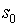 2. Способы задания автоматовТаблица переходов–выходов.С помощью орграфов. Вершины граф означают состояния, а дуги – переходы между ними. Из каждой вершина исходит k дуг. Из вершины  проводится дуга в вершину  в том и только в том случае, когда  для некоторого .

Этой дуге приписывается пометка :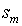 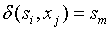 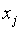 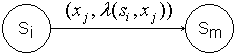 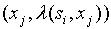 Начальное состояние в инициальном автомате помечается символом . Описанный таким образом орграф с пометками называется диаграммой Мура.С помощью канонических уравнений: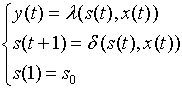 в момент t=1 автомат находится в начальном состоянии . В каждый момент t=1,2,3,… дискретного времени автомат, находясь в некотором состоянии s(t) из множества S, под действием входного сигнала  выдает выходной сигнал  из множества Y, согласно функции выходов  , а затем меняет свое состояние на s(t+1) согласно функции переходов .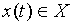 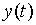 Для определения множества состояний автомата необходимо уяснить содержательный смысл и назначение понятия состояния.После преобразования входного сигнала  в выходной  его значение к следующему такту времени теряется. Иначе говоря, в любой тактовый момент t в устройстве нет информации о сигналах в предыдущие моменты, то есть о значениях ,, ,… . Поэтому, если при вычислении значения функции переходов и выходов по формуле необходима информация об этих тактовых моментах, то ее нужно каким-либо образом "запомнить". В этом и состоит содержательное назначение состояний. Состояния – это вспомогательные объекты, которые подбираются таким образом, чтобы в совокупности с входным значением  однозначно определить выходное значение . Обычно состояния кодируют ту информацию, которая поступила до момента t.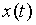 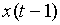 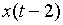 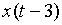 Пример. Построить таблицу переходов–выходов К.Д.А, реализующего функцию: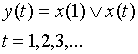 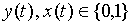 Чтобы на любом, отличном от первого, такте иметь информацию о , введем два следующих состояния: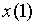 ={"на первом такте поступил 0"};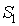 ={"на первом такте поступила 1"}.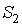 И –начальное состояние.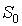 Построим таблицу переходов–выходов: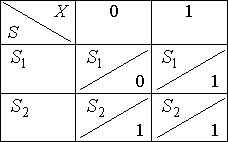 
Для  нарисуем диаграмму Мура: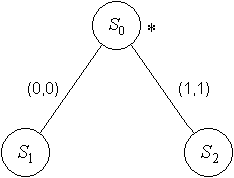 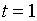 И дополним таблицу переходов–выходов: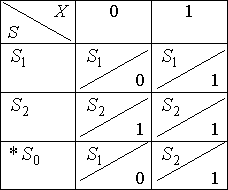 S\X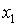 ……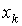 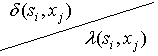 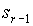 